ROTINA DO TRABALHO PEDAGÓGICO PARA SER REALIZADA EM DOMICÍLIO (Maternal I-B)- ProfªGiseli HelenaData: 16/11 a 20/11 de 2020 Creche Municipal “Maria Silveira Mattos”SEGUNDA-FEIRATERÇA-FEIRAQUARTA-FEIRAQUINTA-FEIRASEXTA-FEIRAMATERNAL 1-B*História: O cabelo de Lelê, disponível em:https://www.youtube.com/watch?v=FthFGIMhFSY*Atividade com massinha- De acordo com a história: O cabelo de Lelê, brinque com a criança confeccionando o cabelo igual ao da Lelê. Para isso, peça para que a criança faça cobrinha com a massinha e em seguida faça rolinhos com as cobrinhas, colocando no rosto da Lelê.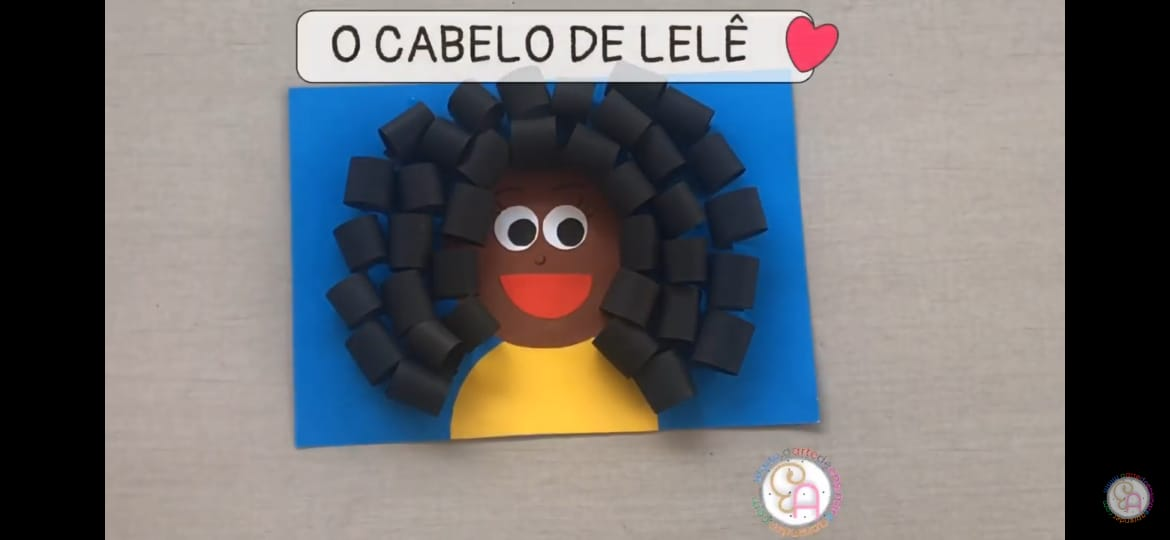 MATERNAL 1-B *Música: Black Black para estimular a diversidade e as diferenças, disponível em:https://www.youtube.com/watch?v=O9tp2lmWC-M*Atividade de confecção da boneca Abayomi-Para devolver o sorriso no rosto das crianças, as mães rasgavam tiras de pano da própria roupa e faziam bonecas e bonecos para que as crianças pudessem brincar.Faremos a confecção através de vídeo disponibilizado no grupo pela professora.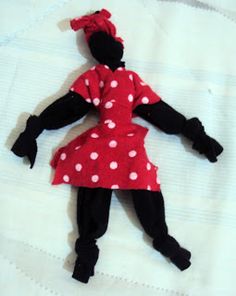 MATERNAL 1-B *História: Menina bonita do laço de fita, contada através de vídeo pela Professora Giseli, disponível no grupo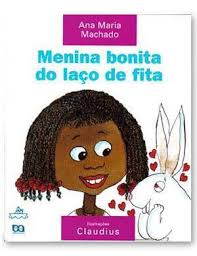 MATERNAL 1-BMúsica: Normal é ser diferente! Grandes pequeninos, disponível em:https://www.youtube.com/watch?v=61O2aI8pZ_A*Atividade: Desenho da menina bonita do laço de fita com carimbo da mão.- Faça o contorno da mão da criança na folha de papel, a mão será a cabeça da menina, desenhe ou peça para a criança desenhar o corpo da menina, os dedos serão os cabelos, faça um laço em cada dedo. Peça para a criança pintar. Não a oriente quanto a cor, deixe que ela pinte, conforme a perspectiva dela.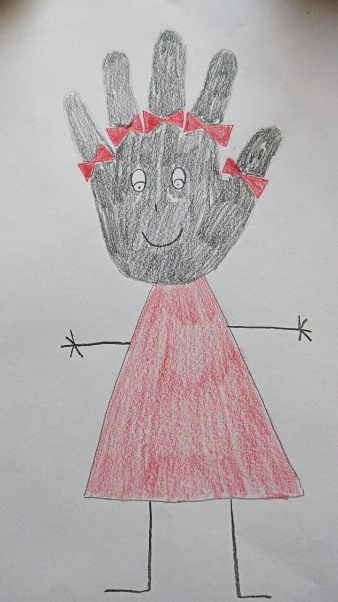 MATERNAL 1-B*Feriado: Consciência Negra.